Add boxed conditional expressionIn section 10.2.1, add the following to the dotted list:A boxed conditionalAdd a sub section to section 10.2.1 named “Boxed conditional” with the following content:Boxed conditional offers a visual representation of an if statement using three rows. The first one is labelled “if”; the second one is labelled “then” and the last one is labelled “else”. In the right part, another FEEL expression is expected. The expression in the “if” part MUST resolve to a boolean.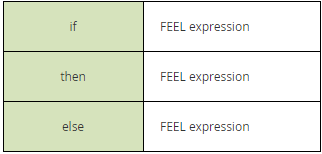 Figure  Conditional expressionColor is suggested.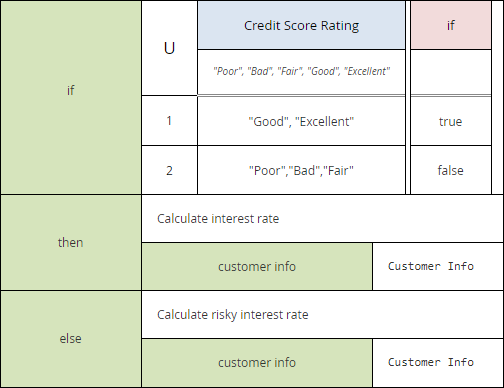 Figure  Use of conditional expression with decision table and invocationIn “Figure 10.17 Expression class diagram”:Add the following class extending ExpressionAdd the following classCreate one aggregation between ChildExpression and Expression named value with a cardinality of 1.Create three aggregations between Conditional and the new ChildExpression class. One named “if”, one named “then” and the last one named “else” all with a cardinality of 1.Add a sub-section in section 10.5 Metamodel named “Conditional metamodel” with the following contentA Conditional is a visual way to express an if statement.Conditional inherits all the attributes and model associations from Expression. Table XX presents the additional attributes and model associations of the Conditional element.Add another subsection following named “ChildExpression metamodel” with the following content.A ChildExpression is used to hold an expression inside a node. Table XX presents the attributes of a ChildExpression.Add the following elements to the semantic XSD<xsd:complexType name="tChildExpression"><xsd:sequence><xsd:element type=”tExpression”/></xsd:sequence><xsd:attribute name="id" type="xsd:ID" use="optional"/></xsd:complexType><xsd:element name="conditional" type="tConditional" substitutionGroup="expression"/><xsd:complexType name="tConditional"><xsd:complexContent>	<xsd:extension base="tExpression">		<xsd:sequence>			<xsd:element name="if" type="tChildExpression"/>				<xsd:element name="then" type="tChildExpression"/>				<xsd:element name="else" type="tChildExpression"/>		</xsd:sequence>		</xsd:extension>	</xsd:complexContent></xsd:complexType>ConditionalChildExpression+id: ID [0..1]AttributesDescriptionif: ChildExpressionThis attribute holds the expression that is evaluate by the conditional expression.then: ChildExpressionThis attribute holds the expression that will be evaluated when the condition in the if statement evaluates to true.else: ChildExpressionThis attribute holds the expression that will be evaluated when the condition in the if statement evaluates to false.AttributesDescriptionid: ID[0..1]Optional identifier for this element. SHALL be unique within its containing Definitions element.value: ExpressionThe instance of Expression that is the expression in this ChildExpression